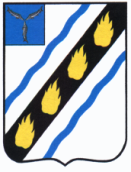 МЕЧЕТНЕНСКОГО МУНИЦИПАЛЬНОЕ ОБРАЗОВАНИЕ СОВЕТСКОГО  МУНИЦИПАЛЬНОГО РАЙОНА САРАТОВСКОЙ  ОБЛАСТИСОВЕТ ДЕПУТАТОВ   (третьего созыва)РЕШЕНИЕот  29.12.2015  №  101с.МечетноеОб утверждении размера платы за пользование жилым помещением (платы за наем) по договорам социального найма муниципального жилищного фонда Мечетненского муниципального  образования Советского муниципального района Саратовской области		Руководствуясь Жилищным кодексом Российской Федерации,  Федеральным законом от 6 октября 2003года № 131-ФЗ «Об общих принципах организации  местного самоуправления  в Российской Федерации» Постановлением Правительства Саратовской области от 13.11.2013 № 616-П «Об установлении минимального размера взноса на капитальный ремонт общего имущества собственников помещений в многоквартирных домах» и  Уставом Мечетненского муниципального образования Советского муниципального района, Совет депутатов Мечетненского муниципального образования РЕШИЛ:1. Утвердить размер платы за пользование жилым помещением (платы за наем) по договорам социального найма муниципального жилищного фонда Мечетненского муниципального образования Советского муниципального района Саратовской области  в размере 8,92 руб. за 1кв.м. общей площади в месяц.          2. Признать утратившим силу решение Совета депутатов от 25.12.2014 № 56 «Об утверждении размера платы за пользование жилым помещением (платы за наем) в Мечетненском муниципальном  образовании Советского муниципального района».3. Настоящее решение вступает в силу со дня его официального опубликования в установленном Советом депутатов порядке и распространяется на правоотношения, возникшие с 1 января 2016года.Глава Мечетненского  муниципального образования                                                        А.А. Чуйков